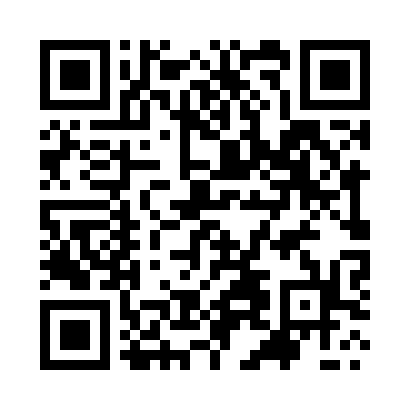 Prayer times for Aghbazhe, PakistanWed 1 May 2024 - Fri 31 May 2024High Latitude Method: Angle Based RulePrayer Calculation Method: University of Islamic SciencesAsar Calculation Method: ShafiPrayer times provided by https://www.salahtimes.comDateDayFajrSunriseDhuhrAsrMaghribIsha1Wed4:065:3512:173:567:008:292Thu4:055:3412:173:567:018:303Fri4:035:3312:173:567:018:314Sat4:025:3212:173:567:028:325Sun4:015:3112:173:567:038:336Mon4:005:3012:173:567:038:347Tue3:595:2912:173:567:048:358Wed3:585:2912:173:567:058:369Thu3:575:2812:163:567:068:3710Fri3:565:2712:163:567:068:3811Sat3:555:2612:163:567:078:3912Sun3:545:2612:163:567:088:4013Mon3:535:2512:163:567:088:4114Tue3:525:2412:163:567:098:4215Wed3:515:2412:163:567:108:4316Thu3:505:2312:163:567:108:4417Fri3:495:2212:163:567:118:4518Sat3:485:2212:173:567:128:4619Sun3:475:2112:173:567:128:4620Mon3:465:2112:173:567:138:4721Tue3:455:2012:173:567:148:4822Wed3:455:2012:173:577:148:4923Thu3:445:1912:173:577:158:5024Fri3:435:1912:173:577:168:5125Sat3:435:1812:173:577:168:5226Sun3:425:1812:173:577:178:5327Mon3:415:1712:173:577:178:5428Tue3:415:1712:173:577:188:5429Wed3:405:1712:183:577:198:5530Thu3:405:1612:183:577:198:5631Fri3:395:1612:183:577:208:57